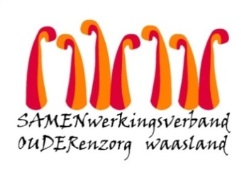 Nieuwsbrief wzc Grootenbosch  – 10 september 2020Beste familie,  mantelzorger, 
In navolging van onze vorige nieuwsbrief dd. 08/09/2020  bezorgen wij jullie vandaag de link naar de bevraging voor de bezoekregeling.  Wenst u graag deel te nemen, klik dan op Grootenbosch. Grootenbosch  (ctrl + klikken voor koppeling)Ook andere familieleden mogen deelnemen, stuur de mail gerust door.Door het invullen van deze bevraging help je ons een inzicht te geven hoe jullie de bezoekregeling ervaren en hoe wij deze kunnen verbeteren.  Het invullen duurt slechts enkele minuten.  Zo kunnen we samen komen tot een bezoekregeling waarbij iedereen zich goed voelt.Hartelijk dank voor jullie medewerking.Invullen kan tot en met dinsdag 15 september 2020.Met vriendelijke groet,Ann MaesDagelijks verantwoordelijke